Gobierno del Estado de SinaloaSecretaría de Administración y FinanzasSubsecretaría de AdministraciónConvocatoria a la Licitación Pública Nacional Número GES 05/2023Contratación de prestación de servicio integral de fumigación y control de plagas para diversas Unidades Administrativas y Dependencias de Gobierno del Estado de Sinaloa.A N E X O  ICARACTERÍSTICAS GENERALES DEL SERVICIO:Control de fauna nociva urbana, por ejemplo: Insectos, Mosca, mosquito, arañas, alacrán, cucaracha americana, cucaracha alemana, hormiga, rata, ratón, grillos, ciempiés, murciélagos, chiche, milpiés, hormiga, tijeretas, tarántulas; mediante la aplicación de insecticida y rodenticidas, los que deberán estar aprobados por la CICOPLAFEST (Comisión Intersecretarial para el Control del Proceso y uso de Plaguicidas, Fertilización y Sustancias Tóxicas), las Normas de Calidad Nacionales e Internacionales, para ser efectivos y eficaces en el control de la fauna nociva sin que represente riesgo para la salud de los usuarios. En caso de que surja fauna nociva que no se contemple en este dictamen técnico, mismo que se podrá prevenir con la fumigación ordinaria, será obligación de la empresa erradicar dicha fauna sin ningún pago extraordinario.Se aplicará con frecuencia mensual como mínimo o según las necesidades requeridas para el control y disminución de la fauna nociva. La aplicación rutinaria preventiva se efectuará mediante un calendarizado mensual, que se acordará con cada una de las unidades, dependencias o módulos preferentemente dentro de los primeros cinco días de cada mes o dependiendo de las necesidades de cada lugar.Los trabajos de fumigación invariablemente se realizarán en coordinación con los Delegados Administrativos, el Jefe de Mantenimiento y Conservación de la Unidad o un encargado por parte de Gobierno del Estado, así mismo se designará uno o varios acompañantes según sea el caso cada vez que se lleve a cabo la aplicación de los productos a aplicar por parte de la empresa. Se incluye el suministro y aplicación del producto, la mano de obra, equipo y herramienta necesaria, limpieza y retiro de sobrantes, equipo de seguridad, instalaciones específicas, depreciación y demás derivados del uso de herramienta y trabajo en cualquier nivel. La forma de pago se realizará por medio de facturaciones mensuales, acompañadas de una copia de la hoja de bitácora y Acta de Entrega, firmadas por el propietario o representante legal que tenga poder notarial para tal efecto, así como también avalada y validada por los Delegados Administrativos el Jefe de Mantenimiento y Conservación de la Unidad correspondiente. Vigencia del servicio por un año a partir del 01 de abril de 2023.LOS MATERIALES A UTILIZAR DEBERAN SER:Biodegradables.No manchar.De poco o nulo olor.No toxico para el ser humano.No toxico para animales domésticos.Para uso urbano con amplio poder residual.En caso de roedores los productos a utilizar deberán evitar olores desagradables debido a la descomposición del mismo.Descripción del servicio:  Insectos en general. Aspersión en bajo volumen Aplicación de gel.NebulizaciónInsecticida granulado contra insectos rastreros en exteriores  Control de roedores Cebado de estaciones de monitoreo para roedores control químico al exterior y placas engomadas al interior a comodato estaciones de monitoreo contra roedoresMétodo de aplicación.Control contra insectos en general se realizará aplicación de gel y aspersión en bajo flujo interior y exterior de instalaciones, con productos biodegradables autorizados por COFEPRIS.En el caso de Roedores se solicita, control de roedores aplicando cebos y/o placas engomadas en estaciones de monitoreo, las estaciones se encargarán de acomodarlo.Se requiere cronograma de aplicación para programar rotación de insecticidas y así evitar que las plagas se hagan resistentes a los insecticidas.Requerimientos del servicio:Las aplicaciones se documentaran en orden de monitoreo, MANEJO INTEGRADO DE PLAGAS (MIP) la cual es requerida por instituciones certificadas además de PROTECCION CIVIL Y COFEPRIS, la cual incluye licencia sanitaria, constancia de personal técnico, datos generales de la empresa, marco jurídico, póliza de responsabilidad civil, cronograma, lay-out de ubicación de estaciones de monitoreo, MIP, normas aplicables de control de plagas, emergencias médicas, fichas técnicas, permisos de rodenticida e insecticidas.Garantías del servicio:El proveedor deberá garantizar de manera escrita en hoja membretada, el servicio realizado, así como responder por los defectos, vicios ocultos y deficiencias en la calidad de sus servicios, además de cualquier otra responsabilidad en que hubiere incurrido el personal a su cargo.RELACION DE UNIDADES ADMINISTRATIVAS Y DEPENDENCIAS DONDESE PROPORCIONARÁ EL SERVICIO DE FUMIGACIÓNGobierno del Estado de SinaloaSecretaría de Administración y FinanzasSubsecretaría de AdministraciónConvocatoria a la Licitación Pública Nacional Número GES 05/2023Contratación de prestación de Servicio Integral de fumigación y control de plagas para diversas Unidades Administrativas y Dependencias de Gobierno del Estado de Sinaloa.Anexo IIPropuesta EconómicaGobierno del Estado de SinaloaSecretaría de Administración y FinanzasSubsecretaría de AdministraciónConvocatoria a la Licitación Pública Nacional Número GES 05/2023Contratación de prestación de Servicio Integral de fumigación y control de plagas para diversas Unidades Administrativas y Dependencias de Gobierno del Estado de Sinaloa.Anexo IIIEscrito de Participación para la Junta de AclaracionesLugar y Fecha:Secretaría de Administración y Finanzasdel Gobierno del Estado de SinaloaAt´n.-	Ing. Juan Carlos Vizcarra EstradaSubsecretario de AdministraciónRef. Licitación Pública Nacional No. GES 05/2023Por medio del presente, me permito manifestar el interés de la empresa  (nombre de la empresa), de participar en la LICITACIÓN PUBLICA NACIONAL NÚMERO (NÚMERO), convocada por esa Subsecretaría a su digno cargo, en atención a lo anterior, me permito señalar la información legal de mí representada:Lo anterior es con la finalidad de dar cumplimiento a las disposiciones legales que correspondan y a las Bases y Anexos de la Licitación Pública Nacional No. GES 05/2023.Protesto lo necesario(Firma autógrafa original)Nota: para el licitante deberá incorporar textualmente los datos de los documentos legales que se solicitan en este documento sin utilizar abreviaturas principalmente en lo relativo a nombre de la persona física o razón social de la persona moral. Gobierno del Estado de SinaloaSecretaría de Administración y FinanzasSubsecretaría de AdministraciónConvocatoria a la Licitación Pública Nacional Número GES 05/2023.Contratación de prestación de Servicio Integral de fumigación y control de plagas para diversas Unidades Administrativas y Dependencias de Gobierno del Estado de Sinaloa.Anexo III bisFormato para la presentación de preguntas para la Junta de Aclaraciones.Solicitudes de aclaración efectuadas por:Nombre de la empresa:(Las preguntas a las respuestas se agrupan preferentemente por tema o numeral de la convocatoria a la licitación para proceder a su respuesta): Ejemplo:Preguntas administrativas:1.- Pregunta ----------------? (Licitante)Respuesta: --------------  (Convocante)2.- -------------Preguntas Técnicas:1.- Pregunta ----------------? (Licitante)Respuesta: --------------  (Área Técnica)2.- -------------Nota: Se deberá utilizar tipo de letra Arial 10, no se deberán insertar tablas, ni viñetas, ni imágenes.Gobierno del Estado de SinaloaSecretaría de Administración y FinanzasSubsecretaría de AdministraciónConvocatoria a la Licitación Pública Nacional Número GES 05/2023Anexo IV(Modelo de Contrato)Contratación de prestación de Servicio Integral de fumigación y control de plagas para diversas Unidades Administrativas y Dependencias de Gobierno del Estado de Sinaloa.Contrato para la adquisición de -----, que celebran por una parte Gobierno del Estado de Sinaloa, representado en este acto por la Lic. -------, Subsecretaria de Administración  de la Secretaría de Administración y Finanzas, a quien en lo sucesivo se le denominará “El Estado” y por la otra parte la empresa: -------, representada por el C. ------, a la que en lo sucesivo se le denominará “La Empresa”, al tenor de las siguientes declaraciones y cláusulas:D e c l a r a c i o n e s“El Estado” , a través de su representante, declara:I.1.Que el Estado de Sinaloa es una entidad federativa que forma parte integrante de la federación, conforme a lo dispuesto por los Artículos 43 de la Constitución Política de los Estados Unidos Mexicanos y 1º de la Constitución Política del Estado de Sinaloa; constituida como persona moral de acuerdo a las leyes relativas aplicables del Estado de Sinaloa.I.2.Que es su representante legal y Subsecretaria de Administración, y cuenta con las facultades suficientes para suscribir el presente contrato otorgadas por el Poder Ejecutivo del Gobierno del Estado de Sinaloa, conforme al poder notarial consignado en Escritura Pública No. ----, del Volumen ----, de fecha -------, del protocolo a cargo del Notario Público Número ----, Licenciado ---------- de esta ciudad.I.3.Que requiere de la adquisición de ---- para la (dependencia solicitante), cuya descripción se detalla en la Cláusula Primera de este Contrato, para lo cual se cuenta con los recursos presupuestales correspondientes.I.4.Que en términos del Artículo 36, de la Ley de Adquisiciones, Arrendamientos, Servicios y Administración de Bienes Muebles para el Estado de Sinaloa, se procedió a emitir la convocatoria correspondiente para llevar a cabo la Licitación Pública Nacional No. GES XX/2023, habiéndose emitido el dictamen correspondiente mediante el cual se adjudicó el presente contrato a favor de “La Empresa” signante.I.5.La autorización de los recursos para la presente contratación se llevó a cabo mediante ------ con cargo a --------.I.6.Señala como su domicilio el ubicado en Avenida Insurgentes s/n, Colonia Centro Sinaloa, C.P. 80129 en la ciudad de Culiacán, Sinaloa, mismo que se precisa para todos los fines y efectos legales de este contrato.“La Empresa”, a través de su representante, declara:II.1	Que es una sociedad anónima debidamente constituida conforme a las leyes vigentes, según testimonio de Escritura Pública No. ---- de fecha -----, protocolizada por el Lic. ------, Notario Público No. ------ del Distrito Judicial de Culiacán, Sinaloa y registrada bajo (datos de inscripción registral y/o folio electrónico) del Registro Público de la Propiedad y del Comercio de la Ciudad ---- inscrita en el Registro Federal de Contribuyentes bajo el número --------.II.2	Estar debidamente facultado para contratar y obligarse en los términos y alcances de este contrato, a nombre de su representada tal y como lo acredita con la Escritura Pública No. -----, Volumen ------, de fecha -----, del protocolo a cargo del Notario Público ------ en el Estado, Lic. -----, mismas facultades que a la fecha no le han sido revocadas ni limitadas en forma alguna.II.3	Que su objeto social entre otros es la (se menciona la actividad de la empresa)II.4	Que cuenta con la capacidad administrativa, técnica y financiera suficiente para cumplir con las obligaciones derivadas del presente contrato.II.5	Que señala como domicilio de “La Empresa” el ubicado en  calle ------- número -----, colonia -----, (nombre de la ciudad) mismo que se precisa para todos los fines y efectos legales de este contrato.De las partes.De conformidad con lo anterior, las partes manifiestan que se reconocen recíprocamente la personalidad con la que comparecen, por lo cual proceden a celebrar el presente contrato de acuerdo a las siguientes:C l a u s u l a sPrimera.- Objeto:Por medio del presente contrato, “La Empresa” vende y “El Estado” compra, en precio fijo, lo siguiente:Los bienes antes referidos deberán cumplir con las características y especificaciones contenidas en el Anexo (1, 2 etc) el cual forma parte del presente contrato.Segunda.- Monto del Contrato.“El Estado” pagará a “La Empresa” como valor de operación total por la adquisición de los bienes objeto del presente contrato la cantidad de $------- (número y letra), incluyendo el Impuesto al Valor Agregado.Tercera.- Forma de Pago.“El Estado”  pagará a “La Empresa” un anticipo del -----% del importe total del presente contrato y el resto a la entrega y aceptación de los bienes y/o equipos.Pagos que se efectuaran en Moneda Nacional, previa entrega de las fianzas correspondientes y la factura fiscal que los amparen, debiendo acompañar para la procedencia del pago final, el Acta de Entrega Recepción que señala la Cláusula Cuarta de este instrumento.Los pagos se efectuarán en la Caja General de la Secretaría de Administración y Finanzas ubicada en el primer piso de la Unidad Administrativa de Gobierno del Estado de Sinaloa en la ciudad de Culiacán, Sinaloa.Cuarta.- Lugar y Plazo de entrega:“La Empresa” se compromete a entregar a “El Estado”, los bienes y/o equipos objeto del presente contrato, en las oficinas de -------, ubicadas en calle -------, numero -----, colonia-------, ciudad ----, levantándose al efecto el Acta de Entrega Recepción con la intervención de un representante del (dependencia solicitante) y un representante de “La Empresa”.“La Empresa” se obliga a entregar los bienes y/o equipos contratados en un plazo de ---- días hábiles contados a partir de la entrega del anticipo dicho plazo no podrá ampliarse ni habrá condonación de sanciones cuando el retraso se deba a causas imputables a ”La Empresa”.“La Empresa” se responsabiliza de que los bienes y/o equipos objeto de este contrato serán entregados en estado idóneo y dentro del plazo citado en el párrafo que antecede, en el entendido de que se liberará de dicha responsabilidad una vez emitida el Acta de Entrega Recepción antes citada.Quinta.-Obligaciones de “La Empresa”. Para el debido cumplimiento de este contrato, “La Empresa” se obliga a:Cumplir en tiempo y forma con la entrega de los bienes y/o equipos objeto de este contrato, a satisfacción de “El Estado” y conforme a lo establecido dentro del clausulado de este instrumento jurídico y a la normatividad aplicable en la materia.Entregar los bienes y/o equipos objeto de este contrato, con las características técnicas ofertadas pro “La Empresa” conforme al concurso que determinó su adjudicación.No ceder total o parcialmente los derechos y obligaciones derivados de este instrumento jurídico a favor de persona alguna, con excepción de los derechos de cobro, en cuyo caso se deberá contar con el consentimiento de “El Estado”.Sexta.- Fianza de anticipo y de cumplimiento de contrato.Fianza del Anticipo.La garantía del anticipo será por la totalidad del monto concedido y se constituirá mediante fianza otorgada por Institución de Fianzas debidamente autorizada a favor de la Secretaría de Administración y Finanzas, debiendo contener los siguientes requisitos:Indicación del porcentaje e importe total garantizado con número y letra.Referencia de que la fianza se otorga atendiendo a todas las estipulaciones contenidas en el contrato.La información correspondiente al número de contrato, su fecha de firma así como la especificación de las obligaciones garantizadas.El señalamiento de la denominación o nombre del proveedor o fiado, domicilio legal y fiscal, registro federal de contribuyentes.La condición de que la vigencia de la fianza será hasta su total amortización, mediante la entrega de los bienes o la devolución total o parcial, según sea el caso, de la cantidad que por concepto de anticipo recibe su fiado.La condición de que la fianza solo podrá ser cancelada cuando así lo autorice expresamente y por escrito Gobierno del Estado de Sinaloa.El señalamiento de que esta garantía estará vigente en los casos en que Gobierno del Estado de Sinaloa, en el contrato otorgue prórrogas o esperas al proveedor o fiado, para el cumplimiento de sus obligaciones, así como durante la substanciación de todos los recursos legales o juicios que se interpongan en relación con este contrato hasta que se pronuncie resolución definitiva por autoridad competente, salvo que las partes se otorguen el finiquito de forma tal que su vigencia no podrá acotarse en razón del plazo de ejecución del contrato principal o fuente de las obligaciones, o cualquier otra circunstancia.Señalar el domicilio de la afianzadora en esta localidad para oír y recibir notificaciones de esta dependencia.La Institución de Fianzas acepta expresamente someterse al procedimiento de ejecución establecido en el Artículo 95 de la Ley Federal de Instituciones de Fianzas, para la efectividad de la presente garantía, procedimiento al que también se sujetará para el caso de cobro de intereses que prevé el Artículo 95 Bis del mismo ordenamiento legal, por pago extemporáneo del importe de la póliza de fianza requerida.Así mismo esta fianza cubre, defectos y vicios ocultos de los bienes y la calidad del servicio, así como cualquier otra responsabilidad en que hubiere incurrido el proveedor, en los términos señalados en la convocatoria de Licitación, en el contrato respectivo y el Código Civil Federal.Las partes acuerdan que para la cancelación de esta fianza será requisito indispensable la aprobación mediante manifestación expresa y por escrito de “El Estado”.Fianza para el cumplimiento del contrato.La garantía deberá constituirse por “La Empresa” mediante fianza expedida por una  institución debidamente autorizada en los términos de la Ley Federal de instituciones de Fianzas, en Moneda Nacional (peso mexicano), por un importe del 10% (diez por ciento) del monto total del contrato sin considerar el I.V.A. a favor de la Secretaría de Administración y Finanzas del Gobierno del Estado de Sinaloa, y deberá contener los siguientes requisitos:Indicación del porcentaje e importe total garantizado con número y letra.Referencia de que la fianza se otorga atendiendo a todas las estipulaciones contenidas en el contrato.La información correspondiente al número de contrato, su fecha de firma, así como la especificación de las obligaciones garantizadas.El señalamiento de la denominación o nombre del proveedor o fiado.La condición de que la vigencia de la fianza deberá quedar abierta para permitir que cumpla con su objetivo de forma tal que no podrá establecerse o estipularse plazo alguno que limite su vigencia, lo cual no debe confundirse con el plazo para el cumplimiento de las obligaciones previstas en el contrato y actos administrativos.La condición de que la fianza solo podrá ser cancelada cuando así lo autorice expresamente y por escrito Gobierno del Estado de Sinaloa.El señalamiento de que esta garantía estará vigente en los casos en que Gobierno del Estado de Sinaloa, en el contrato otorgue prórrogas o esperas al proveedor o fiado, para el cumplimiento de sus obligaciones, así como durante la substanciación de todos los recursos legales o juicios que se interpongan en relación con este contrato hasta que se pronuncie resolución definitiva por autoridad competente salvo que las partes se otorguen el finiquito de forma tal que su vigencia no podrá acotarse en razón del plazo de ejecución del contrato principal o fuente de las obligaciones, o cualquier otra circunstancia.Señalar el domicilio de la afianzadora en esta localidad para oír y recibir notificaciones de esta dependencia.La Institución de Fianzas acepta expresamente someterse al procedimiento de ejecución establecido en el Artículo 95 de la Ley Federal de Instituciones de Fianzas, para la efectividad de la presente garantía, procedimiento al que también se sujetará para el caso de cobro de intereses que prevé el artículo 95 Bis del mismo ordenamiento legal, por pago extemporáneo del importe de la póliza de fianza requerida.Así mismo esta fianza cubre defectos y vicios ocultos de los bienes y la calidad del servicio, así como cualquier otra responsabilidad en que hubiere incurrido el proveedor, en los términos señalados en la convocatoria de Licitación, en el contrato respectivo y el Código Civil Federal.“La Empresa” se obliga a mantener esta fianza, hasta por trescientos sesenta y cinco días posteriores a la fecha de la firma del Acta de Entrega Recepción de los bienes y/o equipos de acuerdo a lo estipulado en la Cláusula Cuarta, acordando las partes que para su cancelación será requisito indispensable la aprobación mediante manifestación expresa y por escrito de “El Estado”.Las garantías de anticipo y cumplimiento, junto con el comprobante que acredite el pago de las mismas a la afianzadora deberán presentarse dentro de los 10 (diez) días naturales siguientes a la firma del presente contrato en Avenida Insurgentes s/n entre las calles José Aguilar Barraza y 16 de Septiembre, Colonia Centro Sinaloa, C.P. 80129, Culiacán, Sinaloa.Séptima.- Garantías de los equipos.“La Empresa” garantiza los equipos materia del presente contrato, durante el periodo de un año, que contará a parir de la fecha de entrega del mismo, contra cualquier defecto de fabricación así como el de no cumplir con las especificaciones requeridas, mala calidad de los materiales, mano de obra, etc.Si dentro del periodo de garantía se presenta algún defecto o cualquiera de las circunstancias anteriores, “La Empresa” queda obligada a sustituir los bienes y/o equipos defectuosos en un periodo no mayor a 20 (veinte) días naturales contados a partir de su notificación sin cargo adicional para “El Estado”.“La Empresa” se obliga a responder de los defectos y vicios ocultos de los bienes y/o equipos, así como de cualquier otra responsabilidad en las que hubiera incurrido, en los términos señalados en este contrato y en la legislación vigente.La forma de empaque y transporte que debe utilizar, serán los que “La Empresa” determine como idóneos, toda vez que la integridad de los bienes y/o equipos es su responsabilidad hasta el momento de la aceptación de los mismos, los costos que se originen por estos conceptos son por cuenta de “La Empresa”.“La Empresa” deberá cubrir todos los seguros de transporte de conservación, etc, que requieran los bienes y/o equipos hasta el momento de la firma del acta señalada en la Cláusula Cuarta.Octava.- Límite de responsabilidades.En caso de incumplimiento de este contrato, la responsabilidad de “La Empresa”, independientemente de la forma de acción que se ejercite, consiste en:Que “El Estado” le haga efectiva la fianza entregada para garantizar el cumplimiento del presente contrato.Reintegrar a “El Estado” cabalmente los recursos económicos que le hayan sido entregados hasta el momento del incumplimiento de cualquiera de las cláusulas y condiciones del presente contrato.El pago por el límite de responsabilidades referido, que se derive del incumplimiento de los términos y condiciones de este contrato, atribuibles a “La Empresa” será efectuado de inmediato a la notificación que “El Estado” le realice por escrito a “La Empresa”.Independientemente de lo anterior, para los efectos dispuestos por el Artículo 83 Fracción III, de la Ley de Adquisiciones, Arrendamientos, Servicios y Administración de Bienes Muebles para el Estado de Sinaloa, “El Estado” dará vista a la Secretaría de Transparencia y Rendición de Cuentas, de cualquier incumplimiento en que “La Empresa” hubiese incurrido.Novena.- “La Empresa” será responsable absoluto de obtener las licencias autorizaciones y permisos necesarios para el cumplimiento del presente contrato y en los casos en que se infrinjan derechos de autor, patentes o marcas, “El Estado” queda liberado de cualquier responsabilidad en caso de que se someta a “La Empresa” a juicio o proceso por este concepto.Décima.- Penas convencionales.En el caso de que “La Empresa” se atrase en la entrega de lo bienes y/o equipos objeto del presente contrato, las partes pactan la aplicación de una pena convencional la cual será a partir del primer día de atraso consistente en el importe correspondiente al 0.116% (punto ciento dieciséis por ciento) del importe, en función de los bienes y/o equipos no entregados por cada día de retraso, tomando como fecha de entrega el día que se reciban en el lugar de entrega de los bienes y/o equipos contratados, el cual será deducido del importe total a pagar y no excederán del monto de la garantía de cumplimiento del contrato.Para el efecto anterior “El Estado” en cumplimiento a lo establecido en el Artículo 85 de la Ley de Adquisiciones, Arrendamientos, Servicios y Administración de Bienes Muebles del Estado de Sinaloa, harán del conocimiento de la Secretaría de Transparencia y Rendición de Cuentas este hecho, acompañando los elementos con que se cuente, a fin de que resuelva lo procedente en relación a la sanción.El pago de los bienes y/o servicios quedará condicionado, proporcionalmente al pago que “La Empresa” debe efectuar por concepto de penas convencionales por atraso, en el entendido de que en el supuesto de que sea rescindido el contrato, no procederá el cobro de dichas penas ni la contabilización de las mismas al hacer efectiva la garantía.En caso de rescisión del presente contrato. La aplicación de la garantía de cumplimiento será proporcional al monto de las obligaciones incumplidas.Además de las sanciones anteriormente mencionadas, serán aplicables todas aquellas que correspondan al incumplimiento de las condiciones, cláusulas y obligaciones señaladas en el presente contrato.Décima Primera.- Rescisión.“El Estado” podrá rescindir administrativamente este contrato sin necesidad de declaración judicial, cuando “La Empresa” incurra en incumplimiento de las obligaciones derivadas de la cláusulas del presente contrato, conforme al procedimiento establecido en el Artículo 65 de la Ley de Adquisiciones, Arrendamientos, Servicios y Administración de Bienes Muebles para el Estado de Sinaloa, que sustancialmente consiste en:I.- Se iniciará a partir de que a “La Empresa” le sea comunicado por escrito el incumplimiento en que haya incurrido, para que en un término de cinco días hábiles exponga lo que a su derecho convenga y aporte, en su caso, las pruebas que estime pertinentes.II.- Transcurrido el término a que se refiere la fracción anterior, “El Estado” contará con un plazo de quince días para resolver, considerando los argumentos y pruebas que hubiere hecho valer a “La Empresa”.III.- Rescindido el contrato se formulará el finiquito correspondiente a efecto de hacer constar los pagos que deba efectuar a “El Estado” por concepto de los bienes recibidos hasta el momento de la rescisión.Una vez rescindido este contrato, no procederá el cobro de penalizaciones ni la contabilización de las mismas para hacer efectiva la garantía de cumplimiento, siempre que estas causas sean el motivo de la rescisión. Cuando “El Estado” rescinda el presente contrato, sin perjuicio del ejercicio de las demás acciones que procedan, aplicará lo establecido en la Cláusula “Limites de responsabilidades”Décima Segunda.- Reconocimiento contractual.El presente contrato constituye el acuerdo entre las partes en relación con el objeto del mismo y deben de respetarse todas las condiciones contenidas en las bases y en la propuesta técnica y económica utilizadas en el concurso del cual se deriva este contrato, mismas que forman parte del presente.Las partes manifiestan que en la celebración del presente contrato no ha habido error o vicio o lesión alguna que vicien el consentimiento.Décima Tercera.- Sostenimiento.Las partes se obligan a sujetarse estrictamente para el cumplimiento  del presente contrato a todas y cada una de las cláusulas del mismo, así como a los términos, lineamientos, procedimientos y requisitos que establecen, la Ley de Adquisiciones, Arrendamientos, Servicios y Administración de Bienes Muebles para el Estado de Sinaloa, de sus supletorios y demás que le sean aplicables.Décima Cuarta.- Jurisdicción.Para el cumplimiento del presente contrato, así como para todo aquello que no esté estipulado en el mismo, las partes acuerdan primariamente someterse al procedimiento de conciliación establecido en los Artículos 101, 102 y 103 de la Ley de Adquisiciones, Arrendamientos, Servicios y Administración de Bienes Muebles para el Estado de Sinaloa, o bien al procedimiento para resolución de controversias y para efectos de interpretación y cumplimiento se someterán a la jurisdicción y competencia del Tribunal de lo Contencioso Administrativo del Estado de Sinaloa en los términos del Artículo 104 de la mencionada Ley por ende, “La Empresa” renuncia al fuero, competencia y jurisdicción que pudiera corresponderle por razones de su domicilio presente, futuro o cualquier otra causa.Leído que fue el presente contrato y enteradas las partes de su contenido y alcance legal, lo firman en la ciudad de Culiacán, Sinaloa, el día ------- de 2023.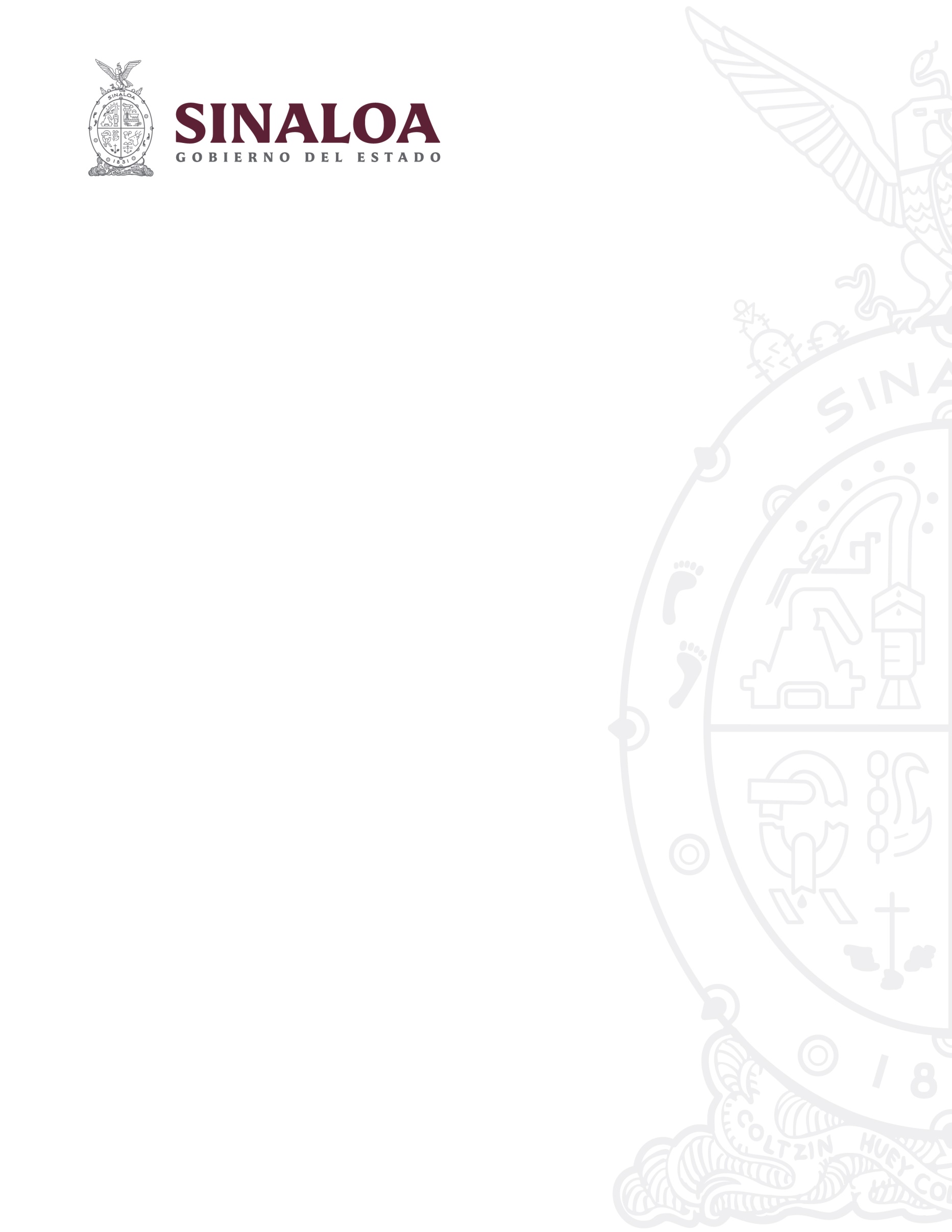 No.Dependencia o EntidadLocalidadTipo de servicio requeridoSuperficie1Unidad administrativa Av. Insurgentes S/N centro Sinaloa C.P. 80129.CuliacánControl de Plagas31,618 M22Unidad de Gobierno Blvd. Alfonso Zaragoza Maytorena 2204 Fraccionamiento Bonanza C.P. 80020CuliacánControl de Plagas13,520 M23Unidad de Servicios Estatales. Miguel Tamayo Espinoza de Los Montero S/N Desarrollo Urbano 3 Ríos C.P. 80100.CuliacánControl de Plagas14,040 M24Periódico Oficial Aguilar Barraza 1305 entre Lázaro Cárdenas e Insurgentes C.P. 80129.CuliacánControl de Plagas269 M25Parque Temático Boulevard Ronaldo Arjona Amabilis No. 1225 Norte Colonia Juntas de Humaya C.P. 80050.CuliacánControl de Plagas6,476 M26Bodega de autos de Servicios Generales. Guadalupe Victoria #815 Sur esquina con Francisco Zarco Col. Los pinos. C.P. 80128.CuliacánControl de Plagas870 M27Bodega de Vehículos y muebles de la dirección de bienes y suministros. Boulevard Ramón López Velarde S/N Col. Bachigualato.CuliacánControl de Plagas1,230 M28Archivo Histórico del Estado de Sinaloa. Gral. Antonio Rosales #256 Pte. Colonia Centro C.P. 80000.CuliacánControl de Plagas1,944 M29Bodega de Archivo Centro Logístico. Circuito Nueva Estación #4561 Sur, Parque industrial Nueva Estación 2, Colonia Industrial El Palmito. CuliacánControl de Plagas4,480 M210Unidad de Servicios Estatales Navolato. Blvd. Almada s/n, frente al ingenio La Primavera C.P. 80322 Navolato Sinaloa.NavolatoControl de Plagas3,001 M211Colecturía Costa Rica Av. San Rafael #31 Col. Juan de Dios Batís.Costa RicaControl de Plagas330 M212Colecturía El Dorado. Independencia S/N Col. Centro.El DoradoControl de Plagas320 M213Módulo de Recaudación Quila. Domingo Rubí y Justo Sierra, Col. Centro.QuilaControl de Plagas36 M214Registro Civil Quila. Domingo Rubí y Justo Sierra, Col. Centro.QuilaControl de Plagas38 M215Unidad de Servicios Estatales (USE), 16 de septiembre esquina con Agustina Ramírez s/n Colonia Centro.GuamúchilControl de Plagas1,454 M216Unidad Administrativa de Guamúchil, Boulevard Antonio rosales esquina con López Mateos s/n colonia Morales.GuamúchilControl de Plagas2,244 M217Unidad Administrativa Angostura, Reforma 5 de Mayo s/n.AngosturaControl de Plagas1,186 M218Unidad Administrativa de Mocorito, Independencia entre Dr. Carlos Salazar y Obregón s/n.MocoritoControl de Plagas1,384 M219Unidad Administrativa Badiraguato, Juan S. Millán y Teófilo Álvarez Barbosa s/n.BadiraguatoControl de Plagas846 M220Unidad Administrativa Sinaloa, Benito Juárez y Daniela Gámez Enrique s/n.Sinaloa de LeyvaControl de Plagas1,282 M221Colecturía pericos. Pino Suarez y Rafael Buelna s/n, Pericos, Mocorito Sinaloa.MocoritoControl de Plagas400 M222Modulo USE los Mochis. Plaza Fiesta Las Palmas. Blvd. Rosendo G Castro y Álvaro Obregón Local G3, G4 y G5 C.P. 81200.Los MochisControl de Plagas48 M223Módulo Belisario Domínguez. Belisario Domínguez #727 Ote. Esquina con Cuauhtémoc Col. Bienestar.Los MochisControl de Plagas830 M224Registro Público y Fiscalización. Edificio Figlos Pino Suárez entre Lázaro Cárdenas López Mateos.GuasaveControl de Plagas430 M225Unidad Administrativa de Guasave, Adolfo López Mateos y Pino  Suarez, Col. Ángel Flores.GuasaveControl de Plagas1,890 M226Unidad Administrativa de Choix, Constitución #2 entre Pino Suarez y Buelna.ChoixControl de Plagas197 M227Unidad Administrativa de los Mochis, Marcial Ordoñez y Allende, col, Centro.Los MochisControl de Plagas3,804 M228Unidad Administrativa de Juan Ríos, Calle 8 entre Av. México y Sinaloa.Juan José RíosControl de Plagas139 M229Unidad Administrativa El Rosario, 20 de Noviembre s/n col. Centro.El RosarioControl de Plagas908 M230Unidad Administrativa Escuinapa, Av. Sandra Calderón esq. Av. Ángeles Polanco y Av. Juventud, Col. Emiliano Zapata.EscuinapaControl de Plagas908 M231Unidad Administrativa Cósala, Calle Javier Mina y Heraclio Bernal s/n.CósalaControl de Plagas354 M232Unidad Administrativa San Ignacio, Calle Gabriel Leyva Esquina 5 de Mayo Colonia Centro.San IgnacioControl de Plagas354 M233Unidad Administrativa La Cruz de Elota, Saúl Aguilar Pico y Poniente #10 Colonia Miramar.La Cruz de ElotaControl de Plagas908 M234Unidad Administrativa Mazatlán. Rio Baluarte S/N Fraccionamiento Tellerías. C.P. 82017.MazatlánControl de Plagas2,539 M235Concordia, Carretera Mazatlán - Durango s/n Col. Centro.ConcordiaControl de Plagas354 M236Modulo Plaza Fiesta. Av. Lázaro Cárdenas Int. Local 13 y 14 Plaza fiesta Culiacán Col. Centro Sinaloa C.P. 80129. CuliacánControl de Plagas65 M237Modulo Plaza Sur. Blvd. Manuel J. Clouthier 3243 Local 6 y 7 D Centro Comercial Ley Plaza Sur, Col Loma Linda.CuliacánControl de Plagas34 M238Modulo Plaza las América. Blvd. Las Américas 1662 Local 17-A Col. Villa Universidad.CuliacánControl de Plagas73 M239Modulo Plaza Santa Aynes (U de O). Blvd Lola Beltrán 3611 Local 27 Plaza Santa Aynes, Col. Santa Aynes.CuliacánControl de Plagas303 M240Recinto de Sanalona del SATES. Carretera a Sanalona #6000 C.P.80249.CuliacánControl de Plagas1,110 M241Módulo Recaudación de Rentas Plaza La Campiña. Dr. Mora 1725 Local 2 y 3 C Centro Comercial La Campiña, Col La Campiña C.P. 80060.CuliacánControl de Plagas291 M242Modulo Plaza Pabellón. Blvd Francisco I. Madero N. 4244 Ote. Local 13 y 14 de la Plaza Pabellón Carretea a Sanalona Col. El Barrio C.P. 80080.CuliacánControl de Plagas108 M243Modulo Gran Plaza Mazatlán. Av. Reforma y Apolo Local S-12 y S-13 La Gran Plaza Fracc. Alameda C.P. 82123.MazatlánControl de Plagas116 M244Modulo San Joaquín. Av. Manuel J. Clouthier 9122 Local 30 y 31 Plaza San Joaquín Fracc. Villa Florida C.P. 82198.MazatlánControl de Plagas65 M245Delegación de Vialidad y Transporte Mazatlán. Planta Baja Rio Culiacán #1101 Fracc. Tellerías.MazatlánControl de Plagas400 M246Oficinas de la Procuraduría de la Defensa del Trabajo. Rio Baluarte #1000 Local 8 Fracc. Tellerías. MazatlánControl de Plagas91 M247Instituto de la Defensoría Pública. Rio Baluarte #5 Local 8 Fracc. Tellerías.MazatlánControl de Plagas206 M248Secretaría de Desarrollo Urbano y Obras Públicas Mazatlán. Av. Del mar 501 (Antiguo Hospital Militar).MazatlánControl de Plagas801 M249Complejo Estatal de Seguridad Pública. Culiacán (C4). Carretera Culiacán Navolato Km. 12.5 Col. Alto de Bachigualato C.P. 80130.CuliacánControl de Plagas4,638 M250Junta Especial Número Cuatro de la Local de Conciliación y Arbitraje del Estado de Sinaloa. Rio Culiacán #1151-B2, Fraccionamiento Tellerías C.P. 82017.MazatlánControl de Plagas300 M251Sub Centro de Comando Mazatlán (C4). Gabriel Luna de la Fuente S/N Fraccionamiento Tellerías.MazatlánControl de Plagas615 M252Sub Centro de Comando los Mochis (C4). Blvd. Rio Fuerte 455 y Av. Heriberto Valdez Col. Scally.Los MochisControl de Plagas360 M2TOTAL M2110,207 M2Part.Cant.Unidad de MedidaDescripciónPrecio Unitario MensualImporte112MensualContratación de prestación de Servicio Integral de fumigación y control de plagas para diversas Unidades Administrativas y Dependencias de Gobierno del Estado de Sinaloa.Sub TotalSub TotalSub TotalSub TotalI.V.AI.V.AI.V.AI.V.ATotalTotalTotalTotalRegistro Federal de Contribuyentes:Domicilio Fiscal (calle, numero, colonia):Delegación o Municipio:Código Postal:Entidad Federativa:Teléfono:Fax:Correo ElectrónicoRepresentante Legal:Correo Electrónico:No. Escritura Pública en la que consta su acta constitutiva:Datos de inscripción ante el Registro Público de la Propiedad y del Comercio:Nombre, número y lugar del Notario Público ante el cual se dio fé de la misma:Relación de Accionistas:Apellido Paterno, Apellido Materno, Nombre (s)Descripción del Objeto Social:Transcribir en forma completa el objeto social, tal como aparece en su Acta Constitutiva tratándose de personas morales o Actividad Preponderante tratándose de personas físicas:Reformas al Acta Constitutiva:Si existen (en su caso manifestarlas, junto con datos registrales)Nombre del apoderado o representante legal:Apellido Paterno, Apellido Materno, Nombre (s)Datos del documento mediante el cual acredita su personalidad y facultadesNo. Escritura Pública en la que consta su Acta Constitutiva:Fecha:Nombre, número y lugar del Notario Público ante el cual se protocolizo la misma:PART.CANT.DESCRIPCIÓNPRECIO UNITARIOIMPORTE123SUB-TOTALSUB-TOTALSUB-TOTALI.V.A.I.V.A.I.V.A.TOTALTOTALTOTALPOR “EL ESTADO”POR “LA EMPRESA”T E S T I G O ST E S T I G O ST E S T I G O S